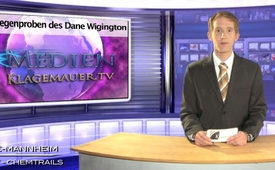 Die Regenproben des Dane Wigington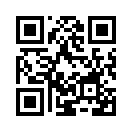 „Ich begann mit meteorologischer
Forschung über Änderungen
der Atmosphäre Ende
der 90er Jahre. Nach meinem
Umzug nach Shasta in Kalifornien
2001 ...„Ich begann mit meteorologischer
Forschung über Änderungen
der Atmosphäre Ende
der 90er Jahre. Nach meinem
Umzug nach Shasta in Kalifornien
2001 und nachdem ich
eines der größten „Off-Grid“-
netzunabhängigen Solarhäuser
Nordkaliforniens gebaut hatte,
fielen mir die sporadischen
Flugzeugspuren und Gittermuster
auf, die in immer zunehmenderem
Maß die Solarladekapazität
meines Hauses
blockierten (manchmal bis zu
80 %). Anschließendes Nachforschen
führte mich direkt
zu den Themen SAG¹ (Stratospheric
Aerosol Engineering)
und SRM² (Solar Radiation
Management). Ich begann mit
systematischen Laboruntersuchungen
von Regenproben.
Die in außerordentlicher Höhe
geschossene Toxizität der einst
völlig reinen und unbelasteten
Regenfälle im pazifischen
Nordwesten war schockierend.
Extrem hohe und ständig steigende
Mengen, genau der
Schwermetalle, die in zahlreichen
Patenten des Geo-Engineering
(Klimabeeinflussung)
genannt werden, wurden in allen
Proben nachgewiesen, die
am nordkalifornischen anerkannten
staatlichen Labor untersucht
worden waren. Ich beobachtete
ein ausgeprägtes
und beständig zunehmendes
Baumsterben, begleitet von
einem Rückgang der Populationen
der Insekten und Amphibien.
Jahre ständiger Forschung
führten mich zu folgendem
Schluss: Die Gefahr durch
Geo-Engineering, sowohl unmittelbar
als auch auf lange
Zeit, kann nicht genug betont
werden. In den letzten zehn
Jahren habe ich mich dem Erforschen
und Aufdecken der
langen Liste der gravierenden
Auswirkungen der laufenden
atmosphärischen „Sprühprogramme“
gewidmet.

„Erst wenn der letzte
Baum gerodet, der letzte
Fluss vergiftet, der letzte
Fisch gefangen ist,
werdet ihr feststellen,
dass man
Geld nicht essen kann.“von Originalartikel.Quellen:http://www.consciousnessbeyondchemtrails.comDas könnte Sie auch interessieren:---Kla.TV – Die anderen Nachrichten ... frei – unabhängig – unzensiert ...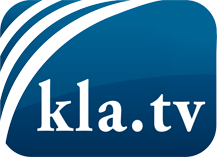 was die Medien nicht verschweigen sollten ...wenig Gehörtes vom Volk, für das Volk ...tägliche News ab 19:45 Uhr auf www.kla.tvDranbleiben lohnt sich!Kostenloses Abonnement mit wöchentlichen News per E-Mail erhalten Sie unter: www.kla.tv/aboSicherheitshinweis:Gegenstimmen werden leider immer weiter zensiert und unterdrückt. Solange wir nicht gemäß den Interessen und Ideologien der Systempresse berichten, müssen wir jederzeit damit rechnen, dass Vorwände gesucht werden, um Kla.TV zu sperren oder zu schaden.Vernetzen Sie sich darum heute noch internetunabhängig!
Klicken Sie hier: www.kla.tv/vernetzungLizenz:    Creative Commons-Lizenz mit Namensnennung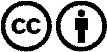 Verbreitung und Wiederaufbereitung ist mit Namensnennung erwünscht! Das Material darf jedoch nicht aus dem Kontext gerissen präsentiert werden. Mit öffentlichen Geldern (GEZ, Serafe, GIS, ...) finanzierte Institutionen ist die Verwendung ohne Rückfrage untersagt. Verstöße können strafrechtlich verfolgt werden.